Publicado en Murcia el 18/03/2021 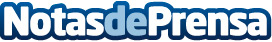 Avanza Fibra confía en la red de Fibra Óptica FTTH de Onivia para dar el salto nacional La operadora inicia ya sus ventas en Alcorcón y Valencia ciudad, y a partir de abril dará el salto a más poblaciones y barrios de la capital madrileña con red OniviaDatos de contacto:Ana MartínDtra Comunicación y Marketing Avanza Solutions968710024Nota de prensa publicada en: https://www.notasdeprensa.es/avanza-fibra-confia-en-la-red-de-fibra-optica Categorias: Nacional Finanzas Telecomunicaciones E-Commerce http://www.notasdeprensa.es